Block Notes n. 24, novembre 2023Dipartimento Welfare e nuovi diritti della Cgil Lombardia A cura di M. Vangi, L. Finazzi, S. Pulici, M. Vespa In questo numeroDalle Agenzie di stampa nazionaliLa libera professione intramoenia: una “lente di ingrandimento” Sicurezza sul lavoro. Serve una valutazione dei rischi specifica per etàGuerra Israele-Palestina. Unicef: Gaza è diventata un cimitero per migliaia di bambini Pillola contraccettiva. Cda Aifa verso delibera gratuità solo sotto i 26 anni e nei consultoriCovid. Le vaccinazioni procedono a rilento. Le indicazioni del Ministero Salute alle RegioniScende in Europa il numero di donne che si sottopone allo screening del cancro al senoTerapie intensive pediatriche. Lettera su ‘Lancet’: in Italia grande carenza di posti letto La sanità italiana è sempre più in crisi. Spesa ancora sotto la media Ocse Schlein: “Governo Meloni spinge un modello di sanità per chi ha il portafoglio gonfio”Anaao e Cimo Fesmed proclamano sciopero di 24 ore per il 5 dicembre Manovra. L’Intersindacale medica: da eroi ci hanno trasformato in bancomat Manovra. Fp Cgil e Uil Fpl: sciopero nazionale del 17 novembre tappa fondamentaleTroppi i ricoveri inappropriati in Italia? L’Ocse sembra smentire questa narrazionePersonale sanitario. La ‘ricetta’ Fiaso: assumere subito 30 mila medici e infermieri Alleanza per la Riforma delle Cure Primarie in Italia su manovra e Pnrr Aumentare il Fsn al 7,5% del Pil? In Lombardia mozione bocciata, è scontro in ConsiglioCarenza terapie intensive pediatriche in Italia: la proposta della SinQualità delle cure. Per l’Italia luci e ombre. Gli ultimi dati dell’OcseCovid. La nuova circolare del Ministero alle Regioni: vaccini in ospedale per i fragili Conferenza Stato Regioni. Via libera al il riparto del Fondo sanitario nazionale 2023 Dati Ocse. Scotti (Fimmg): cade la narrazione di una medicina del territorio inefficace Manovra. I Medici di medicina generale della Fp Cgil scioperano il 17 novembrePnrr e Dm 77. Fiaso su realizzazione dei nuovi servizi territorialiCarenza di infermieri in Lombardia. Bertolaso: li recluteremo da altri PaesiCorte dei Conti su Pnrr. Su Mission 6 Salute non si registrano ritardi nell’attuazione L’Italia ne esce a pezzi dall’analisi dell’OcseFnomceo: via la norma su pensioni medici, investire sui professionisti Lombardia. Bertolaso presenta il nuovo Piano socio sanitario regionale a porte chiuse Liste di attesa. I tempi sembrano essere rispettati ma i numeri non dicono tutta la veritàLe vaghe promesse del Piano socio sanitario della LombardiaManovra. Corte dei conti: “Risorse stanziate sono rilevanti ma insufficienti Vaia traccia road map della prevenzione Lombardia. Cosa sappiamo del Piano socio sanitario regionaleIstat. Strutture socio-assistenziali e socio-sanitarie. Persiste il divario Nord-Sud Demenze, online la prima mappatura dei servizi coordinata dall’Iss Manovra. Giorgetti: su pensioni medici eliminata disomogeneità di trattamento Manovra. L’Upb in audizione: nessun potenziamento strutturale del Ssn Crisi dei PS. Regioni: ecco le proposte Giornata mondiale del diabete. In Italia colpite oltre 4 milioni di persone. I dati dell’IssOcse. Nel 2021 la spesa sanitaria a carico delle famiglie in Italia si conferma sopra la mediaManovra. Istat: le lunghe liste d’attesa sono la principale barriera di accesso alle cure Eurostat. Protezione sociale. Nel 2022 in Europa spesa a 4,3 miliardi, in aumento del 3% Al via la nuova Aifa. Da Stato-Regioni via libera a riforma Pressione arteriosa. Ridurre la ‘massima’ sotto 120 mmHg protegge da eventi cardiovascolariIn Italia tasso di mortalità per tumori sopra la media. Il rapporto OcseManovra. Schillaci: con Giorgetti c’è volontà di risolvere criticità pensioni dei sanitariApprovata risoluzione unitaria per migliorare accessibilità ai servizi sanitari per i disabiliPillola contraccettiva. Cts Aifa ratifica la decisione del CdA per le ‘under 26’Dalle Agenzie di stampa nazionaliDa “Quotidiano Sanità” Dalla Newsletter del 2 novembre 2023La libera professione intramoenia: una “lente di ingrandimento” per rileggere la storia del SsnUn’attività di cui non esiste un monitoraggio fin dal momento della sua istituzione, ma che viene stabilito solo nel 1996. Tuttavia allo stato attuale la prima Relazione disponibile sullo stato di attuazione dell’Alpi è del 2012. Chi ha tentato, o sperato, di governare tale istituto, chi invece, sulla base di un principio di laissez faire, laissez passer, ha inteso abolire ogni incompatibilità. Infine la progressiva regionalizzazione che rende sempre più difficile conoscere, comprendere e governare l’attività libero professionale intramoenia. Leggi tutto. Sicurezza sul lavoro. Con l’aumento dei lavoratori anziani serve una valutazione dei rischi specifica per etàBenché ancora molto ci sia da fare, soprattutto in certi contesti lavorativi come per esempio l’agricoltura, l’edilizia e la sanità, in linea di massima sembra che i tempi siano ormai maturi per un approccio biopsicosociale nella valutazione dei rischi, nella connotazione sociale della popolazione lavorativa, nell’analisi dei dati anonimi e collettivi acquisiti nel corso della sorveglianza sanita- ria dal medico competente e nella stesura del Piano di prevenzione. Leggi tutto. Guerra Israele-Palestina. Unicef: “Gaza è diventata un cimitero per migliaia di bambini. Per tutti gli altri è un inferno”Si contano oltre 3.500 bambini morti e 6.800 feriti. “Si tratta di oltre 400 bambini uccisi o feriti al giorno, per 25 giorni di fila. Questa non può diventare la nuova normalità”, dice l’Unicef. Per l’Oms bene l’evacuazione verso l’Egitto di feriti e malati, ma “altre migliaia di persone nella Striscia di Gaza continuano ad aver bisogno di servizi sanitari urgenti ed essenziali”. Msf riferisce che l’unico ospedale per malati di cancro a Gaza ha smesso di funzionare. Leggi tutto. Dalla Newsletter del 3 novembre 2023Pillola contraccettiva. Cda Aifa verso delibera gratuità solo sotto i 26 anni e nei consultoriDopo 6 mesi dal primo via libera alla gratuità della contraccezione ormonale a opera della Commissione tecnico scientifica e dal Comitato prezzi e rimborsi dell’ente regolatorio, il Consiglio di amministrazione vara finalmente la sua decisione, sulla base di un rinvio ai panel tecnici per una rivalutazione sulla base di motivazioni prettamente economiche: aprire alla contraccezione gratuita a tutte le donne, aveva fatto notare anche il ministro Schillaci, avrebbe avuto un costo molto alto. Leggi tutto. Covid. Le vaccinazioni procedono a rilento. “Implementare le misure organizzative e offerta attiva per le persone a rischio”. Le indicazioni del Ministero Salute alle Regioni"Giungono giornalmente segnalazioni da parte dei cittadini in merito a difficoltà di accesso alla vaccinazione, si raccomanda di implementare le più opportune misure organizzative, con particolare riferimento alla collaborazione operativa dei Medici di Medicina Generale e Pediatri di Libera Scelta e delle Farmacie, atte a garantire una maggiore offerta attiva della vaccinazione alle persone a rischio". Così il ministero della Salute in una circolare tenta di implementare una campagna vaccinale che stenta a decollare. Leggi tutto. Link alla circolare. Dalla Newsletter del 6 novembre 2023Complice il Covid scende in Europa il numero di donne che si sottopone allo screening del cancro al seno. In Italia negli ultimi 10 anni -4%Lo rivelano i nuovi dati Eurostat che segnalano come rispetto al 2011, i tassi di screening del cancro al seno sono aumentati appena in 6 dei 20 paesi dell’UE con dati disponibili. Al vertice Danimarca (83,0%), Finlandia (82,2%) e Svezia (80,0%). I tassi più bassi di screening del cancro al seno sono stati registrati in Bulgaria (20,6%), Cipro (24,6%), Slovacchia (25,5%), Ungheria (29,8%) e Lettonia (30,8%). Italia al 55,9%. Leggi tutto. Terapie intensive pediatriche. Lettera su ‘Lancet’: in Italia grande carenza di posti letto Questa assenza di adeguati servizi di terapia intensiva pediatrica è preoccupante, soprattutto considerando le potenziali difficoltà nel trasferire i bambini gravemente malati alle PICU situate nel resto del Paese; ancora 16 regioni in Italia hanno meno del 25% dei posti letto in PICU raccomandati dagli standard europei. Leggi tutto. Dalla Newsletter del 7 novembre 2023La sanità italiana è sempre più in crisi. Spesa ancora sotto la media Ocse. Spendiamo pro capite 3.709 dollari in meno della Germania e 2.339 rispetto alla Francia. Crolliamo al 9° posto per aspettativa di vita. Molto elevati i decessi causati dall’inquinamento atmosfericoA livello di personale sanitario, il nostro Paese può vantare un numero di medici per 1.000 abitanti in linea con gli standard Ocse, ma persiste una forte carenza di infermieri. Molto male anche il dato relativo alla dotazione di posti letto ospedalieri. Peggiora la speranza di vita alla nascita che ora ci vede al nono posto rispetto al terzo posto della scorsa edizione. Dati positivi sul consumo di alcol e tasso di popolazione obesa, male per il numero di fumatori e molto male per il dato sui decessi causati dall’inquinamento atmosferico. Questi alcuni dei dati raccolti nella nuova edizione di Health at a Glance. Leggi tutto. Schlein: “Governo Meloni spinge un modello di sanità per chi ha il portafoglio gonfio”Sulla manovra, la segretaria de Pd sostiene come sia “il secondo anno di fila che il Governo Meloni inverte quella tendenza che con la pandemia aveva visto finalmente crescere i fondi per la sanità pubblica”. Intanto “le liste di attesa si allungano” e solo chi ha i soldi “può saltare la fila andando dal privato, chi invece non è in condizione di farlo rinuncia a curarsi”. Per Schlein “servono più risorse per la sanità pubblica e per sbloccare le assunzioni”. Leggi tutto. Manovra. I medici rompono gli indugi e alzano il livello della protesta. Anaao e Cimo Fesmed proclamano sciopero di 24 ore per il 5 dicembreI due principali sindacati della dirigenza medica e sanitaria rompono gli indugi. “Da anni dimostriamo senso di responsabilità ma, ancora una volta, subiamo una manovra finanziaria che penalizza chi lavora nel Servizio sanitario nazionale. Dopo tante parole e belle intenzioni, ci saremmo dunque aspettati un vero cambio di rotta che mettesse al centro il Servizio sanitario nazionale, e invece siamo stati bersagliati dal taglio dell’assegno previdenziale compreso tra il 5% e il 25% all’anno, una stangata che colpisce circa 50.000 dipendenti”. Leggi tutto. Manovra. L’Intersindacale medica: “Da eroi ci hanno trasformato in bancomat. Schillaci c’incontri”. Ma Anaao e Cimo si sfilano e proclamano uno scioperoNota congiunta firmata da Aaroi Emac. Fp Cgil Medici, FVM, Uil Medici e Cisl Medici in cui i sindacati denunciano tutta la loro insoddisfazione per la Legge di Bilancio: “Chiediamo un incontro al Ministro della Salute per rivedere i provvedimenti inopportuni di questa legge di bilancio e per riavviare il percorso di confronto, iniziato mesi”. Ma i due principali sindacati non firmano la nota e dichiarano sciopero il 5 dicembre. Leggi tutto. Manovra. Fp Cgil e Uil Fpl: “Sciopero nazionale del 17 novembre tappa fondamentale”I sindacati: “Lo sciopero nazionale del 17 novembre proclamato da Cgil e Uil rappresenta una tappa fondamentale per i Dirigenti medici, veterinari e sanitari, colpiti tra gli altri da una legge di bilancio che riduce il valore del Fondo sanitario nazionale, taglia le pensioni dei professionisti e non finanzia le assunzioni di personale necessario per garantire i servizi ai cittadini”. Leggi tutto. Dalla Newsletter dell’8 novembre 2023Troppi i ricoveri inappropriati in Italia? L’Ocse sembra smentire questa narrazione. Dati sotto la media e in costante miglioramento dal 2011Tutti i dati riguardanti sia i ricoveri per patologie croniche come asma, broncopneumopatia cronica ostruttiva (Bpco) e insufficienza cardiaca congestizia (Chf), che quelli relativi alle ospedalizzazioni causate dal diabete, confermano per l’Italia dati sempre al di sotto della media Ocse ed in costante miglioramento dal 2011 al 2021. E per Asma, Bpco e diabete l’Italia si classifica al terzo posto per numero più basso di ricoveri evitabili. Tutti i dati dell’analisi Health at a Glance dell’Ocse. Leggi. Personale sanitario. La ‘ricetta’ della Fiaso: “Assumere subito 30 mila medici e infermieri, eliminare il tetto di spesa e introdurre una flat tax per le prestazioni extra”L’allarme della Federazione: “Le carenze negli organici e le lunghe liste di attesa aumentano il rischio di non garantire un servizio sanitario all’altezza e richiedono soluzioni immediate”. Dal 2018 al 2025 saranno andati in pensione oltre 54mila medici. Solo nel 2021 in 5mila operatori sanitari hanno lasciato il Servizio sanitario nazionale. Al via oggi al Palazzo dei Congressi di Roma, fino a venerdì, la Convention “Fiaso25”. Leggi tutto. Manovra e Pnrr. Alleanza per la Riforma delle Cure Primarie in Italia: “Pericolosa negligenza verso i bisogni di cura e assistenza”"Abbiamo bisogno di un Servizio Sanitario Nazionale adeguatamente organizzato, dotato e finanziato, in particolare nella sua componente territoriale e di assistenza primaria. Con il Pnrr, e a cascata con il DM 77, era stato attivato un radicale processo di rinnovamento e potenziamento dei servizi territoriali per la salute. Purtroppo stiamo perdendo lo spirito innovativo e registriamo una preoccupante stagnazione", spiegano Margherita Miotto e Fulvio Lonati. Leggi tutto. Aumentare il Fsn al 7,5% del Pil? In Lombardia mozione bocciata, è scontro in ConsiglioPrimo firmatario Pierfrancesco Majorino (Pd), l’atto impegnava la Giunta ad attivarsi presso il Governo per scongiurare nuovi tagli e per ottenere un adeguato finanziamento annuale per la sanità corrispondente al 7,5% del Pil. Per Majorino “la destra ha bocciato in Aula la nostra mozione, non per ragioni di sostanza ma perché non vuol far sapere al Governo Meloni che in Lombardia c’è bisogno di più risorse”. Leggi tutto. Link al testo. Carenza terapie intensive pediatriche in Italia: la proposta della SinI posti letto di Terapia Intensiva Pediatrica Sono solo 273 per una popolazione di 9.788.622 bambini di età 1-18 anni, con un rapporto di 1 letto ogni 35.856 pazienti, ben lontano dagli standard raccomandati dall’UE di 1 letto ogni 20-30mila bambini. Bisogna aumentare i posti letto disponibili ed integrarli con una rete di TIN allargate per la gestione del lattante/bambino critico. Leggi tutto. Dalla Newsletter del 9 novembre 2023Qualità delle cure. Per l’Italia luci e ombre. Uso eccessivo di antibiotici ma buoni dati su ricoveri inappropriati e mortalità a 30 giorni a seguito di infarto e ictus. Gli ultimi dati dell’OcseIl nostro Paese si caratterizza infatti per un utilizzo ancora eccessivo di antibiotici, causa di potenziali rischi di antibioticoresistenza; ma con buoni risultati in termini sia di ricoveri inappropriati che per esiti in termini di mortalità a 30 giorni a seguito di infarto o ictus. Questi ultimi risultati, però, vanno presi con cautela in quanto si riferiscono a dati risalenti a periodi ben antecedenti il 2021. Quanto agli screening per tumore al seno, l’Italia raggiunge un risultato leggermente superiore alla media Ocse ma insufficiente rispetto agli altri Paesi europei. Leggi.Covid. Ministero a Regioni: “Vaccini in ospedale per i fragili”. La nuova circolare“Implementare l’offerta attiva delle vaccinazioni ai soggetti con condizioni di rischio per patologia/stato immunitario. L’erogazione delle vaccinazioni raccomandate può avvenire direttamente presso il servizio che ha in carico il paziente, ferma restando la possibilità di ricorrere, a tal fine, a protocolli interdipartimentali e/o interaziendali”. Leggi tutto. Link alla circolare. Conferenza Stato Regioni. Via libera al il riparto del Fondo sanitario nazionale 2023 da 128,8 mld. Rinviata la “riforma” dell’AifaPer capire se il rinnovo dell’ente regolatorio italiano taglierà il traguardo bisognerà aspettare il prossimo 16 novembre. Semaforo verde infine al provvedimento su criteri e modalità di gestione del fondo per il governo dei dispositivi medici. Leggi tutto. Dati Ocse. Scotti (Fimmg): “Cade definitivamente la narrazione di una medicina del territorio inefficace e inappropriata”Il segretario generale Fimmg punta infine il dito sull’aspetto contrattuale, ricordando che i medici di medicina generale assicurano una risposta efficace pur essendo pochi e in molte parti d’Italia in via di estinzione, nonostante un rinnovo contrattuale fermo al 2019. "L’etica professionale e il rispetto dei valori che da sempre ci animano ci spingono ad essere sempre presenti e disponibili; ma questo non significa che si possa chiedere ad una categoria di svendere la propria professionalità". Leggi. Manovra. I Medici di medicina generale della Fp Cgil scioperano il 17 novembre“Ancora inquadrati come libero professionisti a servizio del pubblico, senza tutele contrattuali, senza diritti e troppo spesso denigrati dall’opinione pubblica condividiamo pienamente le motivazioni dello sciopero del 17 novembre 2023 e aderiamo convintamente”. Leggi tutto. Pnrr e Dm 77. Fiaso: appena l’11% delle Aziende dichiara di essere in fase di avanzata realizzazione dei nuovi servizi territorialiCase di comunità presenti in 6 aziende su 10. Avviata integrazione con assistenza specialistica e servizi sociali nel 68% dei casi. Solo nel 23% delle strutture, invece, assistenza domiciliare con telemonitoraggio. Migliore (Fiaso): “Lavoro in progress, necessaria spinta sulla telemedicina”. Leggi tutto. Carenza di infermieri in Lombardia. Bertolaso: “Li recluteremo da altri Paesi”. Opi: “Basta con le soluzioni ‘facili’”In consiglio regionale l’assessore ha spiegato che in Lombardia sono già 1.028 gli infermieri in possesso dei titoli e quindi autorizzati all’esercizio temporaneo della professione, e che a seguito di un’intesa Stato Regioni sarà possibile anche inserirne altri in corsi formativi e professionalizzanti. Per il Coordinamento regionale degli Opi servono, invece, proposte concrete per valorizzare i professionisti, al fine di frenare l’emorragia di infermieri. Leggi tutto. Pnrr. Su attuazione Mission 6 Salute non si registrano particolari ritardi nei tempi di attuazione. Unica eccezione l’Assistenza domiciliare. La relazione della Corte dei ContiNel primo semestre 2023, al Ministero competeva un solo obiettivo quantitativo europeo, che è stato conseguito nei tempi; sale così a 10 il saldo complessivo degli obiettivi europei raggiunti (9 milestone e un target), corrispondenti a circa il 36 per cento del percorso complessivo. Nel medesimo semestre 2023 erano 14 gli obiettivi intermedi di rilevanza nazionale di competenza del Ministero della salute; di essi ne risultano conseguiti 9, mentre 5 sono ancora in corso. Leggi tutto. Link al documento. Dalla Newsletter del 10 novembre 2023Troppi decessi a causa del Covid. E sulla gestione dell’antibioticoresistenza si stima il secondo peggior risultato per tasso di mortalità. L’Italia ne esce a pezzi dall’analisi dell’OcseL’Italia, con 325 decessi per Covid ogni 100.000 abitanti, non ne esce bene superando di molto la media Ocse di 225 morti. Con ogni probabilità almeno una parte di questo risultato sarà dovuto al fatto che il nostro Paese è stato il primo in Europa ad essere investito dalla pandemia, oltre al dato anagrafico che ci vede tra i Paesi con il maggior numero di anziani al mondo. Ma il vero tasto dolente è rappresentato da un’altra minaccia per la salute: l’antibioticoresistenza. La mortalità da antibioticoresistenza da qui al 2050 stimata dall’Ocse vede Turchia e Italia con i tassi più elevati. Leggi tutto. Manovra. “Via la norma su pensioni medici, investire sui professionisti”. L’audizione della Fnomceo al SenatoTrovare ulteriori risorse per affrontare le criticità e rendere attrattivo Ssn per il personale. La Fnomceo disponibile a diventare interlocutore con il Mef sulla sanità. "Chiediamo al Governo e al Parlamento un impegno al fine di trovare ulteriori risorse finanziarie necessarie per affrontare  le criticità che affliggono il nostro Ssn, per rendere maggiormente attrattivo il Servizio sanitario pubblico per i professionisti e garantire una sostenibilità effettiva ai Lea". Leggi tutto. Link alla relazione. Lombardia. Bertolaso presenta il nuovo Piano socio sanitario regionale a porte chiuse. Opposizioni critiche: “Nessun dato, nessuna cifra, nessuna tempistica, solo slogan”Ai consiglieri ed addetti ai lavori sarebbero state mostrate alcune slide e un documento di circa 60 pagine. Da Bertolaso e Regione nessuna comunicazione. Per il Pd “sorprende negativamente la rimozione anche pubblica di due enormi questioni: la situazione delle liste d’attesa” e “il tema del rapporto tra sanità pubblica e sanità privata”, oltre ad esserci “enormi ‘buchi’”, dall’Adi alla salute mentale. Di Marco (M5S): “Presentazione oltre le peggiori aspettative: il nulla”. Leggi tutto. Link alle slide. Liste di attesa. I tempi sembrano essere rispettati ma i numeri non dicono tutta la verità. E quasi metà Regioni non risponde ad AgenasPresentati i dati del progetto sperimentale di monitoraggio dei tempi di attesa. Ma hanno aderito 13 Regioni sulle 21 invitate. Solo 6 regioni,  Emilia-Romagna, Toscana, Friuli-Venezia Giulia, Marche, PA di Trento, Piemonte, Toscana hanno inviato i dati totali completi provenienti dal Cup, mentre Abruzzo, Calabria, Campania, Lazio, Sardegna, Umbria e Veneto hanno trasmesso dati parziali riferiti a una o più Asl. Leggi tutto. Link ai dati. Le vaghe promesse del Piano socio sanitario della LombardiaQuello elaborato è infatti un sedicente atto di pianificazione sociosanitaria. Sembra un sogno privato utile a dare concretezza alla erogazione accreditata privata, che diventa sempre di più un mastodonte, ingombrante, costosissima e speculativa delle disgrazie in cui è caduto il suo storico concorrente: il Ssr. Leggi tutto. Dalla Newsletter del 13 novembre 2023Manovra. Corte dei conti: “Risorse stanziate sono rilevanti ma insufficienti. Misure tamponano emergenze mentre servono soluzioni strutturali per risolvere problemi Ssn”È quanto affermato dalla magistratura contabile nella sua audizione sulla manovra presso le commissioni Bilancio di Camera e Senato. “I vincoli che si porranno in futuro sul fronte della spesa portano a guardare con preoccupazione al rinvio nell’individuazione di soluzioni più strutturali ai problemi del nostro sistema sanitario”. Leggi tutto. Link al documento. “Dall’allattamento ai vaccini passando per gli screening. Ora un ‘Calendario della Salute’ che accompagni le persone in ogni fase della vita”. Vaia traccia road map della prevenzioneAlla sostenibilità del Servizio Sanitario (che non va intesa in termini ragionieristici, ma di appropriatezza e buon uso delle risorse a disposizione per raggiungere i migliori esiti di salute possibili) può dare un enorme contributo appunto la prevenzione. Ormai si stima che il 60% del carico di malattia, in Europa e in Italia, è riconducibile a fattori di rischio modificabili con l’adozione di stili di vita salutari. Un impatto enorme. È pertanto necessario un vero e profondo cambiamento culturale e uno sforzo comune e intersettoriale da parte della società. Leggi tutto. Lombardia. Cosa sappiamo del Piano socio sanitario regionaleQuotidiano Sanità presenta le slide al centro dell’incontro convocato da Bertolaso per illustrare la bozza di nuovo Piano Socio Sanitario della Lombardia. Il Piano “definisce le linee programmatiche” e “non specifica i dettagli delle singole azioni”. Per saperne di più bisognerà aspettare di vedere cosa uscirà dal “cantiere” che si aprirà ora per “tradurre le linee programmatiche in azioni concerete”. Leggi tutto. Strutture socio-assistenziali e socio-sanitarie. Persiste il divario Nord-Sud nell’offerta di presidi residenziali. Il report IstatAl 2021 ammontavano a 12.576 i presidi residenziali attivi per un offerta complessiva di sette posti letto ogni 1.000 persone. L’offerta è maggiore nel Nord-est con 10 posti letto ogni 1.000 residenti, nel Sud del Paese è invece poco al di sopra di 3 posti letto ogni 1.000 residenti e copre solo l’11% dei posti letto complessivi. Gli ospiti ammontano a 356.556, dei quali oltre tre su quattro sono anziani. Leggi tutto. Link al report. Demenze, online la prima mappatura dei servizi coordinata dall’Iss. Sono state individuate 2811 strutture pubbliche o private convenzionate, di cui 534 CDCD (più 163 distaccamenti), 443 CD e 1671 Rsa. È online la prima mappa dei servizi dedicati alla diagnosi e presa in carico delle persone con demenza, realizzata dall’Istituto Superiore di Sanità con il supporto del Tavolo permanente delle demenze. La mappa consente di effettuare ricerche per tipologia di struttura e pertinenza territoriale (nell’ordine di regione e provincia), per ognuno dei tre nodi assistenziali (Centri per i Disturbi Cognitivi e le Demenze - CDCD, Centri Diurni - CD, Residenze Sanitarie Assistenziali - RSA). Leggi tutto. Dalla Newsletter del 14 novembre 2023Manovra. Giorgetti: “Su pensioni medici ed enti locali eliminata disomogeneità di trattamento ma cercheremo di dare risposta al problema”Il Ministro dell’Economia difende la misura che ha scatenato la protesta del personale sanitario: “Questa misura costituisce la manutenzione di una normativa alla quale non si è provveduto in sede di attuazione amministrativa e della quale, nel corso del tempo, era stata evidenziata da più parti la criticità, poiché accentuava un trattamento disomogeneo tra dipendenti solo sulla base della gestione previdenziale di riferimento”. Leggi tutto.Manovra. L’Upb in audizione: “Nessun potenziamento strutturale del Ssn. E nel 2024 possibili disavanzi nei bilanci regionali”La spesa per il rinnovo dei contratti non è indicata dalla relazione tecnica, così come la revisione dei tetti della spesa farmaceutica che plausibilmente assorbirà risorse del Ssn pari a 100 mln. Nel prossimo anno i nuovi Lea diverranno esigibili. Resta poi aperto il contenzioso per il payback con le imprese che forniscono dispositivi medici al Ssn sui rimborsi richiesti, pari a metà dello sforamento del tetto di spesa. Inoltre va considerata l’incertezza su un nuovo aumento dei prezzi dei beni energetici in seguito al conflitto in Medio-Oriente. Leggi tutto. Link alla relazione. Crisi dei PS. Regioni: “Esternalizzazioni hanno impatto negativo anche sul clima lavorativo”. Misure di welfare per gli operatori Meu e spazio agli infermieri. Ecco le proposte La Conferenza delle Regioni presenta in commissione Affari Sociali della Camera un documento di proposte per prendere di petto la carenza di personale, intervenendo anche sulla scarsa attrattività delle borse di specializzazione e sul fenomeno delle aggressioni. Tra le proposte, la definizione delle piante organiche secondo letteratura internazionale, “che consenta un recupero della qualità di vita e del benessere organizzativo”, ma anche “il potenziamento dell’attività infermieristica su percorsi dedicati (codici minori, presa in carico ecc.) con chiusura del verbale di PS in autonomia”. Leggi tutto. Link al documento. Giornata mondiale del diabete. In Italia colpite oltre 4 milioni di persone. I dati dell’IssLa prevalenza è maggiore nelle regioni meridionali e tra le persone meno istruite o con maggiori difficoltà economiche. Le persone con diagnosi di diabete mantengono ancora abitudini poco salutari che li espongono a maggior rischio di peggioramento della malattia. A  fotografare le dimensioni della malattia dal 2016-2022 su oltre 285mila persone over 18, i sistemi di sorveglianza PASSI e PASSI d’Argento coordinati dall’Iss in collaborazione con le Regioni. Leggi tutto. Ocse. Nel 2021 la spesa sanitaria a carico delle famiglie in Italia si conferma sopra la media. A pesare sono soprattutto le visite ambulatorialiNel 2021, in tutti i Paesi Ocse, circa il 3% della spesa totale sostenuta direttamente dalle famiglie era destinato a beni e servizi sanitari. In Italia la quota di spesa è stata del 3,6%. Un dato che conferma anche per il 2021 il superamento della media Ocse. A pesare soprattutto l’assistenza ambulatoriale che nel nostro Paese ha rappresentato il 45% della spesa out of pocket a fronte di una media Ocse del 22%. Tutto questo ha causato problemi ai bilanci delle famiglie che hanno avuto ripercussioni catastrofiche in Italia in misura quasi doppia rispetto al dato medio Ocse. Leggi tutto.Manovra. Istat: “Le lunghe liste d’attesa sono la principale barriera di accesso alle cure”Dalle indagini Istat sulla popolazione si rileva infatti una riduzione della quota di persone che ha effettuato visite specialistiche (dal 42,3% nel 2019 al 38,8% nel 2022) o accertamenti diagnostici (dal 35,7% al 32,0%); nel Mezzogiorno quest’ultima riduzione raggiunge i 5 punti percentuali. Un altro dei fattori di criticità riguarda la bassa coerenza fra l’allocazione della spesa per le cure e la prevenzione sanitaria a livello regionale e le condizioni di salute della popolazione. Penalizzate soprattutto le Regioni del Sud. Leggi tutto. Link alla relazione. Protezione sociale. Nel 2022 in Europa spesa a 4,3 miliardi, in aumento del 3%. I dati EurostatSebbene la spesa per la protezione sociale sia aumentata nella maggior parte dei paesi dell’UE, analizzando la spesa come percentuale di Pil, i dati mostrano una diminuzione nel 2022. Questo perché il Pil è aumentato più della spesa per le prestazioni sociali. Nel 2022, la spesa per le prestazioni di protezione sociale ha rappresentato il 27,2% del Pil dell’UE, con un calo di 1,5 punti percentuali (pp) rispetto al 2021. La spesa in percentuale del Pil è stata più alta in Francia (32%), Austria e Italia (entrambi 30%), mentre è stata più bassa in Irlanda (11%). Leggi tutto. Dalla Newsletter del 15 novembre 2023Al via la nuova Aifa. Da Stato-Regioni via libera a riforma. Dal ruolo del Presidente alla Commissione Unica. Ecco tutte le novità. Schillaci: “Agenzia più snella ed efficiente”A quasi un anno dalla legge ecco che dalla Conferenza arriva il semaforo verde al nuovo regolamento dell’Agenzia del farmaco. Scompare la figura del direttore generale e la Commissione tecnico-scientifica e il Comitato prezzi e rimborsi vengono sostituiti dalla Commissione scientifico-economica. Vengono poi incardinati nell’Agenzia le figure del direttore amministrativo e tecnico scientifico che non erano mai state definite nonostante fossero previste. Per la nomina del presidente servirà l’intesa. Leggi tutto. Link al documento delle regioni.Pressione arteriosa. Rdurre la ‘massima’ sotto 120 mmHg protegge da eventi cardiovascolariUno studio presentato alle Scientific Sessions del meeting dell’American Heart Association ha evidenziato come un intervento intensivo per ridurre la pressione “massima” negli adulti ipertesi porti a una significativa riduzione del rischio di morte, di ictus e di altri eventi cardiovascolari. Leggi tutto. In Italia tasso di mortalità per tumori sopra la media. E restiamo molto indietro su diversi programmi di screening. Il rapporto OcseI tassi di mortalità per cancro sono stati in media di 202 decessi per 100.000 abitanti nei Paesi Ocse nel 2021, in aumento rispetto ai 191 del 2019. L’Italia, con 205 decessi per 100.000 abitanti ha un tasso di mortalità superiore rispetto alla media. Un dato che indica come ci sia ancora molto da fare sia in termini di screening che di recupero delle liste d’attesa. Non a caso, ad eccezione dei programmi di screening per il cancro al seno, il nostro Paese raggiunge target molto inferiori alla media Ocse sia per il tumore della cervice che per quello del colon-retto. Leggi tutto. Dalla Newsletter del 16 novembre 2023Manovra. Schillaci: “Con Giorgetti c’è volontà di risolvere criticità pensioni medici e infermieri”Il Ministro: “Ovviamente c’è la volontà di risolvere le criticità che sono legate alla norma sulle pensioni perché credo sarebbe impensabile che in un momento come questo gli operatori sanitari lasciassero il Servizio sanitario nazionale, potrebbe essere davvero il tassello finale di un disastro che noi dobbiamo assolutamente far sì che non avvenga”. Leggi tutto. Disabilità. In Affari Sociali alla Camera approvata risoluzione unitaria per migliorare accessibilità ai servizi sanitari per i disabiliIl lungo testo, frutto dell’unificazione di cinque diverse risoluzioni bipartisan, impegna il governo su 15 punti per migliorare l’accesso alle cure per le persone disabili: dalla mappatura delle strutture ospedaliere in base agli ostacoli e alle possibili forme di discriminazione all’attivazione di équipe multidisciplinari, dalla promozione di un modello organizzativo che riduca il numero di accessi alle strutture sanitarie al potenziamento delle cure domiciliari. Leggi tutto. Link al testo. Pillola contraccettiva. Cts Aifa ribadisce: a livello tecnico-scientifico nessun motivo per non renderla gratuita per tutte le donne. Ma ratifica la decisione del CdA per le ‘under 26’La Cts ha inteso dunque prendere le difese del suo approfondito dossier, giunto all’attenzione del CdA in primavera, nel quale era esaminato il tema e si raccomandava che in Italia questi farmaci fossero resi gratuiti per tutte le donne. Anche in merito alle modalità di distribuzione della pillola e degli altri prodotti per la contraccezione ormonale, la Cts ha ribadito anche la necessità di prevedere un regime di fornitura senza limitare la prescrizione da parte dei soli specialisti. Leggi tutto.Questo numero di Block Notes è pubblicato sul nostro sito al seguente LinkTutti i numeri arretrati di Block Notes sono disponibili sul sito della CGIL Lombardia al seguente Link.CI TROVI ANCHE SU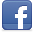 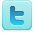 